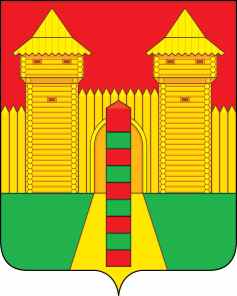 АДМИНИСТРАЦИЯ  МУНИЦИПАЛЬНОГО  ОБРАЗОВАНИЯ «ШУМЯЧСКИЙ   РАЙОН» СМОЛЕНСКОЙ  ОБЛАСТИПОСТАНОВЛЕНИЕот 24.01.2022г. № 18          п. ШумячиВ соответствии с перечнем поручений Президента Российской Федерации             В.В. Путина № Пр-1998 от 20.10.2021г., на основании рекомендаций утвержденных 29.10.2021г. Российской трехсторонней комиссией по регулированию социально-           трудовых отношений (протокол № 9)Администрация муниципального образования «Шумячский район» Смоленской областиП О С Т А Н О В Л Я Е Т:Внести в правила внутреннего трудового распорядка Администрации муниципального образования «Шумячский район» Смоленской области, утвержденные  постановлением Администрации муниципального образования «Шумячский район» Смоленской области  от 04.02.2016г. № 67 (в редакции постановлений Администрации муниципального образования «Шумячский район» Смоленской области от  25.07.2017г. № 513, 27.12.2019г. № 619) следующее изменение:-  подпункт г) пункта 7.2 раздела 7 «Время отдыха» дополнить абзацем следующего содержания;«Работникам, проходящим вакцинацию против коронавирусной инфекции (COVID-19) предоставляются два оплачиваемых выходных дня.»2. Контроль за исполнением настоящего постановления возложить на управляющего делами Администрации муниципального образования «Шумячский район» Смоленской области И.В. Кулешову.И.п. Главы муниципального образования «Шумячский район» Смоленской области                                                Г.А. ВарсановаО внесении изменений в правила внутреннего трудового распорядка Администрации муниципального образования  «Шумячский район» Смоленской области, утвержденные постановлением Администрации муниципального образования «Шумячский район» Смоленской области от 04.02.2016г. № 67